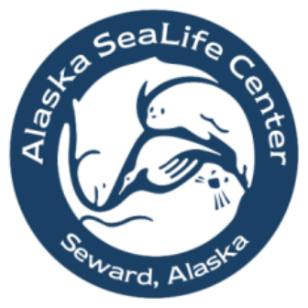 Distance Learning Session Reservation FormProgram Information:Your local time zone:Your local time zone: Eastern    Central    Mountain    Pacific    Do you observe Daylight Savings Time?  Yes    No  Eastern    Central    Mountain    Pacific    Do you observe Daylight Savings Time?  Yes    No Preferred date of session:Preferred date of session:Preferred session time:Preferred session time:      (your local time)                       (your local time)                 2nd choice date:2nd choice date:2nd choice time:2nd choice time:                                   (your local time)                                   (your local time)3rd choice date:3rd choice date:3rd choice time:3rd choice time:                                   (your local time)                                   (your local time)Total # Students:Total # Students:Total # Adults:Total # Adults:Student grade level(s):Student grade level(s):Program choice:Program choice:Connection type:Connection type: Zoom (preferred)      Other: _________________ Zoom (preferred)      Other: _________________Information about our programs can be found at http://www.alaskasealife.org/distance_learning.Information about our programs can be found at http://www.alaskasealife.org/distance_learning.Information about our programs can be found at http://www.alaskasealife.org/distance_learning.Information about our programs can be found at http://www.alaskasealife.org/distance_learning. Contact Information: Contact Information: Contact Information: Contact Information:Contact for mailing session materialsName:Name:Contact for mailing session materialsPhone number:Phone number:Contact for mailing session materialsE-mail address:E-mail address:Contact for mailing session materialsSchool/Organization:School/Organization:Contact for mailing session materialsStreet Address:Street Address:Contact for mailing session materialsCity, State, zip code:City, State, zip code:Billing informationName:Name:Billing informationPhone number:Phone number:Billing informationE-mail address:E-mail address:Billing informationSchool/Organization:School/Organization:Billing informationStreet Address:Street Address:Billing informationCity, State, zip code:City, State, zip code: